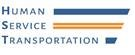 MONTHLY REPORT - November 20211. Overview2. On-Time Performance 3. Unfulfilled Rides4. Call Center Operations5. Inspections6. Complaints Management7. Type of ComplaintMontachusett RTA (MART)Greater Attleboro and Taunton RTA (GATRA)November 2021 TotalTotal # Number of Trips390,281106,550496,831       Demand-Response          Trips242,68868,276310,964       Program-Based Trips147,59338,274185,867      Shared Demand-         Response Trips5,76932,90139,122Total # of Requests for Rides (Demand-Response only)294,53893,254387,792       Requested Rides by    -   Phone292,84092,936385,776   -   Requested  Rides       In the Portals and        Phone  Apps1,6983182,016MARTGATRAContract RequirementOverall Trips Completed Without A Member’s Report of Lateness99.82%99.99%> 90%Demand-Response Trips        Completed Without A Member’s Report of Lateness 99.65%99.99%> 90%Program Based Trips Completed Without A  Report of Lateness 99.99%100%>90%MARTGATRAContract RequirementContract Requirement# of Unfulfilled Demand-Respone Requests000Unfulfilled Demand-Respone Request Rate     0.00%0.00%0%# of Unfulfilled Program-Based Trip Requests116132N/AUnfulfilled Program-Based Trip Request Rate    0.09%0.34%N/AMARTGATRAContract RequirementTotal Number of Incoming Calls to the Call Center46,19116,510N/AAverage Speed to Answer0:02:240:02:25< 3 minutesAbandon Call Rate7.83%9.90%< 5%Number of calls answered in less than 1 minute54.03%38.43%>50%MARTGATRAContract Requirement# of Inspections Conducted50767MART:160, GATRA: 47Corrective Action Plans (CAPs) Issued05N/AMARTGATRAContract RequirementSubstantiated Complaints93112N/AComplaint Rate0.24%0.01%< 1.0%Complaints resolved within 3 business days86.60%100%95%Complaints resolved within 10 business days100%100%100%